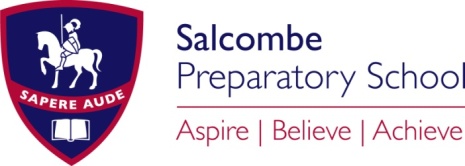 Salcombe Preparatory SchoolPerson Specification: KS1 TeacherA high degree of professionalismA lively engagement with the subject-content of their lessonsA genuine appreciation for their pupils, and keen interest in their character and developmentA clear passion and commitment to teaching excellenceBeing able to adopt a highly relational approach to teachingWillingness to full participate fully in the extra-curricular life of our schoolsHas proven ability as an excellent classroom teacherHas achieved a sound academic standard i.e. 2:1 DegreeIs prepared to be involved in the whole life of the school, including getting involved in the children’s sports, extra-curricular clubs and has willingness to run or help run one e.g. after school clubHas a clear philosophy of primary education which puts the child at the centre of the process and recognises the necessity for stimulation, enjoyment and high standardsIs committed to meeting the needs of children, whatever their background or abilityDisplays warmth, care and sensitivity when dealing with pupils Is committed to working with parents and colleagues in a positive and constructive mannerHas excellent communication skillsHas effective organisational and planning skillsIs a confident and competent user of ICTHas a good understanding of a range of behaviour management strategiesHas underpinning knowledge and understanding of the National Curriculum introduced in September 2014 and some understanding of KS3 and the ISEb curriculums is an advantage.Has an awareness of the principles of Assessment for Learning and a commitment to effective assessmentIs able to plan for progression across the ability range, designing effective learning across a series of lessonsCan work effectively with teaching assistantsIs resilient and demonstrates ability to work well under pressureIs willing to work within the organisational procedures and processes and to meet the required standards for the roleIs committed to continual personal and professional development. Is reflective and learns from past experiencesIs flexible and adaptable; willing to follow direction and instruction in relation to the school’s needsHas up to date knowledge of relevant legislation and guidance in relation to working with, and the protection of, children and young peopleDemonstrates and appreciates Salcombe Preparatory Schools’ ethos and willingness to uphold its values in attitude and modellingAiding in marketing and promoting the school or Ambassador for the schoolDisplays full and active commitment to the protection and safeguarding of children and young peopleClears all identity and criminal checks